                                   П О С Т А Н О В Л Е Н И Е     ОБ ОБЕСПЕЧЕНИИ ПЕРВИЧНЫХ МЕР ПОЖАРНОЙ БЕЗОПАСНОСТИ                В ГРАНИЦАХ ШОРУНЬЖИНСКОГО СЕЛЬСКОГО ПОСЕЛЕНИЯ Во исполнение Федеральных законов «Об общих принципах организации местного самоуправления в Российской Федерации» № 1Э1-ФЗот 6 октября 2003 года, «О пожарной безопасности» от 21 декабря 1994 года№ 69-ФЗ, «Технический регламент о требованиях пожарной безопасности»от 22 июля 2008 года № 123-Ф3, Закона Республики Марий Эл «О регулировании отдельных отношений в области пожарной безопасности в  Республике Марий Эл» от 3 декабря 2004 года № 56-3 и в целях повышенияпротивопожарной устойчивости населённых пунктов и объектов на территории поселения:1. Утвердить мероприятия по обеспечению первичных мер пожарной безопасности в границах муниципального образования.2. Рекомендовать руководителям предприятий и организаций всех форм собственности на территории муниципального образования обеспечитьбезусловное выполнение утвержденных мероприятий.3. Ведущему специалисту Шоруньжинской сельской администрации организовать работу по разработке и выполнению муниципальных целевых программ по вопросам обеспечения пожарной безопасности на территории муниципального образования, в том числе и на объектах муниципальной собственности на соответствующий период.4. В смету расходов бюджета муниципального образования закладывать расходы на обеспечение первичных мер пожарной безопасности на территории поселения и на финансирование мероприятий, предусмотренных муниципальными целевыми программами по вопросам обеспечения пожарной безопасности.5. В процессе локализации пожара, спасения людей и имуществана территории муниципального образования использовать первичные средства пожаротушения, имеющиеся у населения и на объектах, расположенных на территории поселения.6. Оплату расходов организациям, привлеченным на локализацию пожара и спасение людей и имущества производить из раздела бюджета «Пожарная безопасность».7. В сельских населенных пунктах, дачных и садоводческих поселкахна территории муниципального образования установить средства звуковой сигнализации для оповещения людей на случай пожара.8. Разработать на случай возникновения пожара в каждом населенномпункте порядок использования средств звуковой сигнализации для оповещения людей на случай пожара, немедленного вызова подразделений пожарной охраны, как с использованием технических средств (телефон, радио и т.п.), так и с помощью посыльных, который довести до проживающих в данном населенном пункте.9. Руководителям жилищно-эксплуатационных организаций принятьнезамедлительные меры по выявлению и ликвидации искусственных преград для проезда пожарных автомобилей (шлагбаумы, забитые сваи и трубы, установленные на проезжей части фундаментные блоки и т.п.), ревизии и сносу бесхозных ветхих строений, предотвращению проникновения посторонних лиц в чердачные и подвальные помещения.10. При осложнении обстановки с пожарами и количеством погибшихна них людей на территории муниципального образования, наступленииклиматических и погодных условий для возникновения пожароопасного периода, а также при внесении предложения со стороны органов государственного пожарного надзора, пожарной охраны об установленииособого противопожарного режима на территории населенных пунктовмуниципального образования устанавливать особый противопожарныйрежим.     11.Контроль за исполнением настоящего постановления оставляю за собой.Глава Шоруньжинской сельской администрации                               И.М. Евсеев РОССИЙ ФЕДЕРАЦИИМАРИЙ ЭЛ РЕСПУБЛИКЫСЕМОРКО МУНИЦИПАЛ РАЙОНЫНУНЧО ЯЛ КУНДЕМ АДМИНИСТРАЦИЙЖЕТ.Ефремов урем  39  Шоруньжа села,                                                                                                                                                                                                                                                                                                                                                                                             индекс 425127тел.:. / факс: 8(83635)  9-43-45эл.адрес: shorunzha@mail.ru                 № 17                                                                                                                        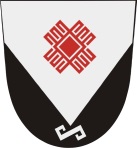 РОССИЙСКАЯ ФЕДЕРАЦИЯ РЕСПУБЛИКА МАРИЙ ЭЛМОРКИНСКИЙ МУНИЦИПАЛЬНЫЙ РАЙОНШОРУНЬЖИНСКАЯ СЕЛЬСКАЯ АДМИНИСТРАЦИЯул.Т.Ефремова, дом 39,с.Шоруньжаиндекс 425127тел./факс  8(83635) 9-43-45эл.адрес: shorunzha@mail.ru        от 22 марта 2023 года